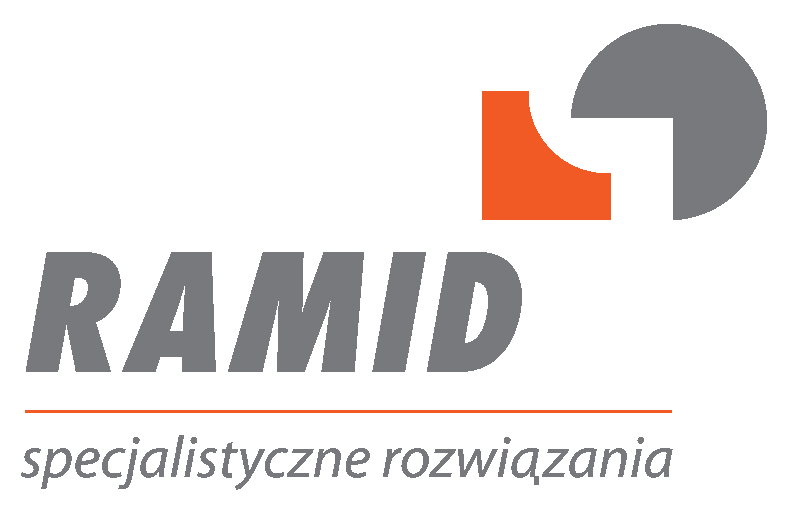 ZAMÓWIENIEPieczątka firmowa: Pieczątka firmowa: Do:Ramid Sp.jawnaul. Na Skraju 109a05-090 RaszynTelefon (22)3983065Fax (22)3983074Telefon………………………………………………..…  Faks ………………………………………………………….Mail: …………………………………………………………DATA WYSTAWIENIA ZAMÓWIENIAOSOBA ZAMAWIAJĄCATELEFON KONTAKTOWYMAILWARUNKI PŁATNOŚCIGOTÓWKA/PRZELEWLpOPISOPISCena nettoCena nettoRAZEMRAZEMOsoba zatwierdzającaData